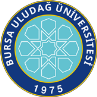 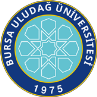 SAĞLIK BİLİMLERİ .ENSTİTÜSÜ / 2023-2024 EĞİTİM-ÖĞRETİM YILI / BAHAR DÖNEMİProgramı	:	Yüksek Lisans	Tezsiz Yüksek Lisans	Doktora Anabilim Dalı	: İlk Yayın Tarihi: 29.04.2021	Revizyon No/Tarih:0	Sayfa 1 / 1Web sitemizde yayınlanan son versiyonu kontrollü dokümandır.Dersin KoduDersin AdıDersinDersinDersinDersinDersinÖğretim Üyesi Adı SoyadıSınav TarihiSınav SaatiSınavın YeriDersin KoduDersin AdıTürüTULAKTSÖğretim Üyesi Adı SoyadıSınav TarihiSınav SaatiSınavın YeriSAB5002BiyoistatistikZ2205Prof. Dr. Güven Özkaya26.06.202408:50İlgili Ana Bilim DalıTMK5184YÜKSEK LİSANS UZMANLIK ALAN DERSİ IVZ405İlgili Öğretim Üyesi27.06.2024008:50İlgili Ana Bilim DalıTMK5194TEZ DANIŞMANLIĞI IV (İdil Sevil)Z0125Prof Dr Harun Ağca27.06.202410:30İlgili Ana Bilim DalıTMK5194TEZ DANIŞMANLIĞI IV (Betül Çetinkaya)Z0125Doç Dr İmran Sağlık27.06.202413:30İlgili Ana Bilim Dalı::::::::::